新 书 推 荐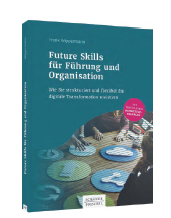 中文书名：《领导与组织的未来技能:如何结构化、灵活地掌握数字化转型》英文书名：Future Skills for Leadership and Organization：How to master the digital transformation in a structured and flexible way         德文书名：Future Skills für Führung und Organisation作    者：Frank Wippermann   出 版 社：Schaffer-Poeschel Verlag       代理公司：ANA/ Susan Xia 页    数：200页出版时间：2020年10月代理地区：中国大陆、台湾审读资料：电子稿类    型：经管内容简介：数字化转型需要不同于以往的领导技能和手段。等级制度变得不那么重要，权力/知识网络填补了空白，而灵活性将成为新的标准。这本书概述了“领导力4.0”的七个能力，并将它们转化为管理者的个人能力路线图：拓宽视野、推动创新、培养人脉、提供导向、促进独立性、支持员工和使用数字工具。这本书还讨论了如何改变人事管理的最重要的工具，如目标协议和人事评估，以便它们可以在不断变化的环境中更好地发挥作用。•执行高管的七大动态能力•为人事管理过程和工具的调整提供支持作者简介：弗兰克-威浦曼（Frank Wippermann）是总部位于德国策勒的流量咨询公司的管理合伙人。他是一名培训师和顾问，汉堡应用科学大学变革管理讲师。谢谢您的阅读！请将反馈信息发至：夏蕊（Susan Xia）安德鲁·纳伯格联合国际有限公司北京代表处北京市海淀区中关村大街甲59号中国人民大学文化大厦1705室邮编：100872电话：010-82504406传真：010-82504200Email：susan@nurnberg.com.cn 网址：http://www.nurnberg.com.cn
微博：http://weibo.com/nurnberg豆瓣小站：http://site.douban.com/110577/